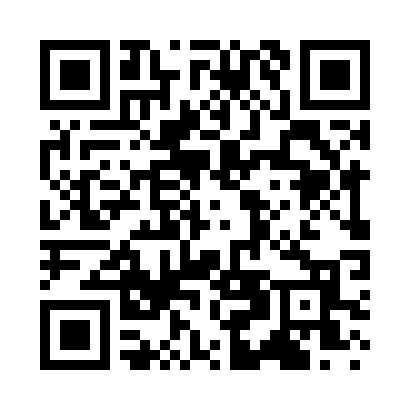 Prayer times for Bois D'Arc, Missouri, USAMon 1 Jul 2024 - Wed 31 Jul 2024High Latitude Method: Angle Based RulePrayer Calculation Method: Islamic Society of North AmericaAsar Calculation Method: ShafiPrayer times provided by https://www.salahtimes.comDateDayFajrSunriseDhuhrAsrMaghribIsha1Mon4:285:581:185:118:3810:082Tue4:285:581:185:118:3810:083Wed4:295:591:185:118:3810:084Thu4:305:591:195:118:3810:075Fri4:306:001:195:118:3810:076Sat4:316:001:195:118:3710:077Sun4:326:011:195:118:3710:068Mon4:336:011:195:118:3710:069Tue4:336:021:195:128:3710:0510Wed4:346:031:205:128:3610:0511Thu4:356:031:205:128:3610:0412Fri4:366:041:205:128:3510:0313Sat4:376:051:205:128:3510:0314Sun4:386:051:205:128:3410:0215Mon4:396:061:205:128:3410:0116Tue4:406:071:205:128:3310:0017Wed4:416:071:205:128:339:5918Thu4:426:081:205:128:329:5919Fri4:436:091:205:128:329:5820Sat4:446:101:205:128:319:5721Sun4:456:101:215:128:309:5622Mon4:466:111:215:118:309:5523Tue4:476:121:215:118:299:5424Wed4:486:131:215:118:289:5325Thu4:496:141:215:118:279:5226Fri4:506:141:215:118:269:5027Sat4:516:151:215:118:269:4928Sun4:526:161:215:118:259:4829Mon4:536:171:215:108:249:4730Tue4:556:181:205:108:239:4631Wed4:566:181:205:108:229:44